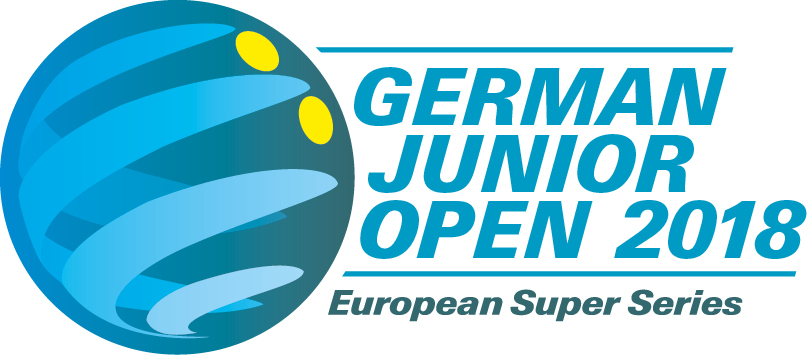 ENTRY FORMNational Association:   	Phone			e-mail		Coach / Responsible PersonName		Phone			e-mail		Please return this form by Monday, 22nd of January 2018, to:Bart Wijnhoven, email: gjo@dsqv.deNB: Please notify if people who accompany the group wish to take one of the packagesARRIVAL & DEPARTURE DETAILSNation		Phone				e-mail		Travel details:Please return this form by Monday, 22ndh of January 2018, to:Bart Wijnhoven, email: gjo@dsqv.deACCOMMODATION DETAILSNation		Phone				e-mail		ROOM DETAILS: 2 persons per room / Boys and girls separated.Please return this form by Monday, 22nd of January 2018, to:Bart Wijnhoven, email: gjo@dsqv.deYou will find this form available as a Word Document on http://www.german-junior-open.deNameDate of BirthBoy/GirlWSF SPIN EventNationalRankingPackageno.Extra night from …toSingleRoomTshirtSizeXS- XLNameArrivalplaceDateTimeFlight N°Train N°DepartureplaceDateTimeFlight N°Train N°NAMENAMEEx : Paul SmithJames Lee123456789101112